МКДОУ №11 «Колосок»Воспитатель  группы №2 «Капельки»Посевина Галина Викторовна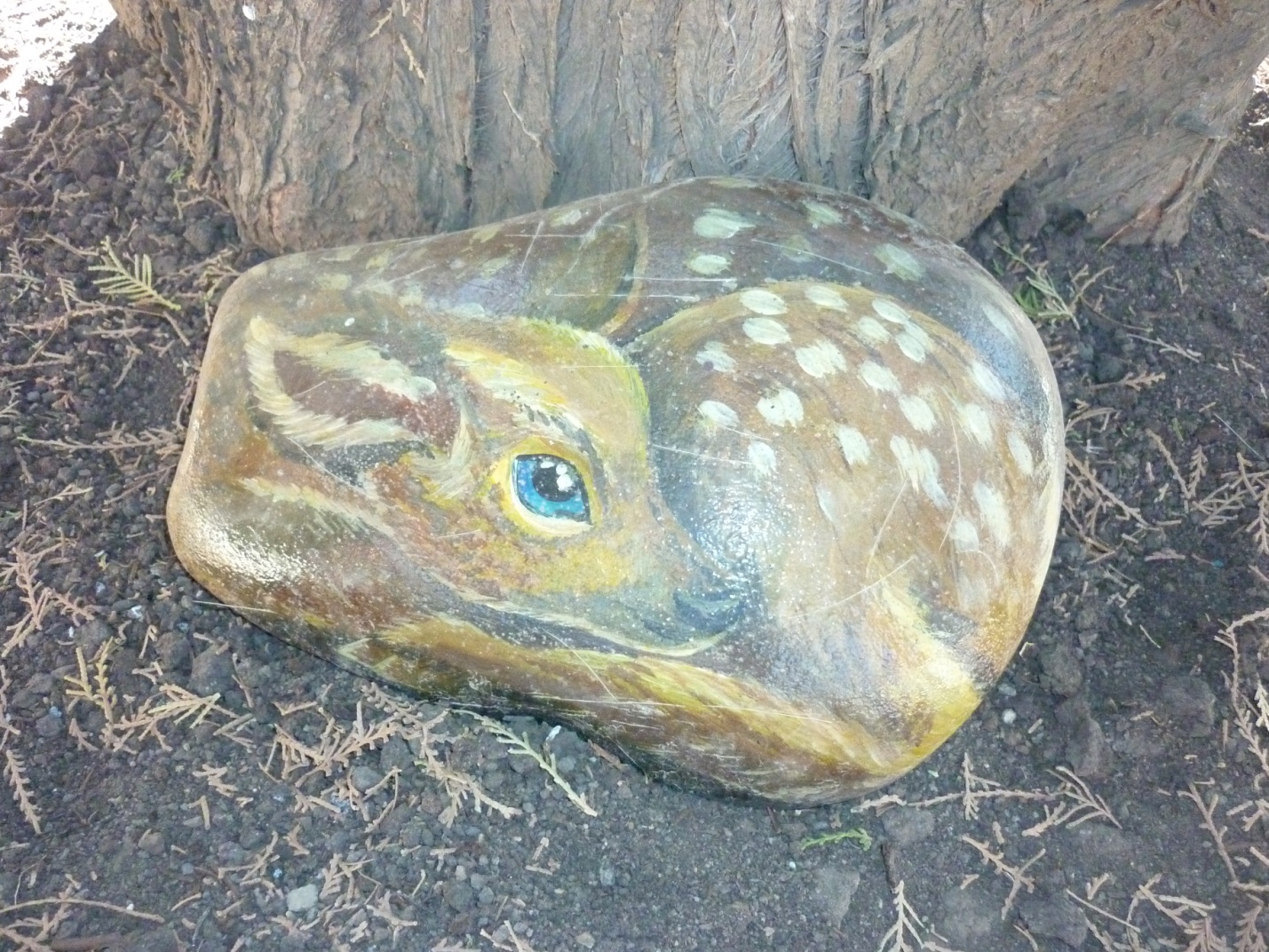 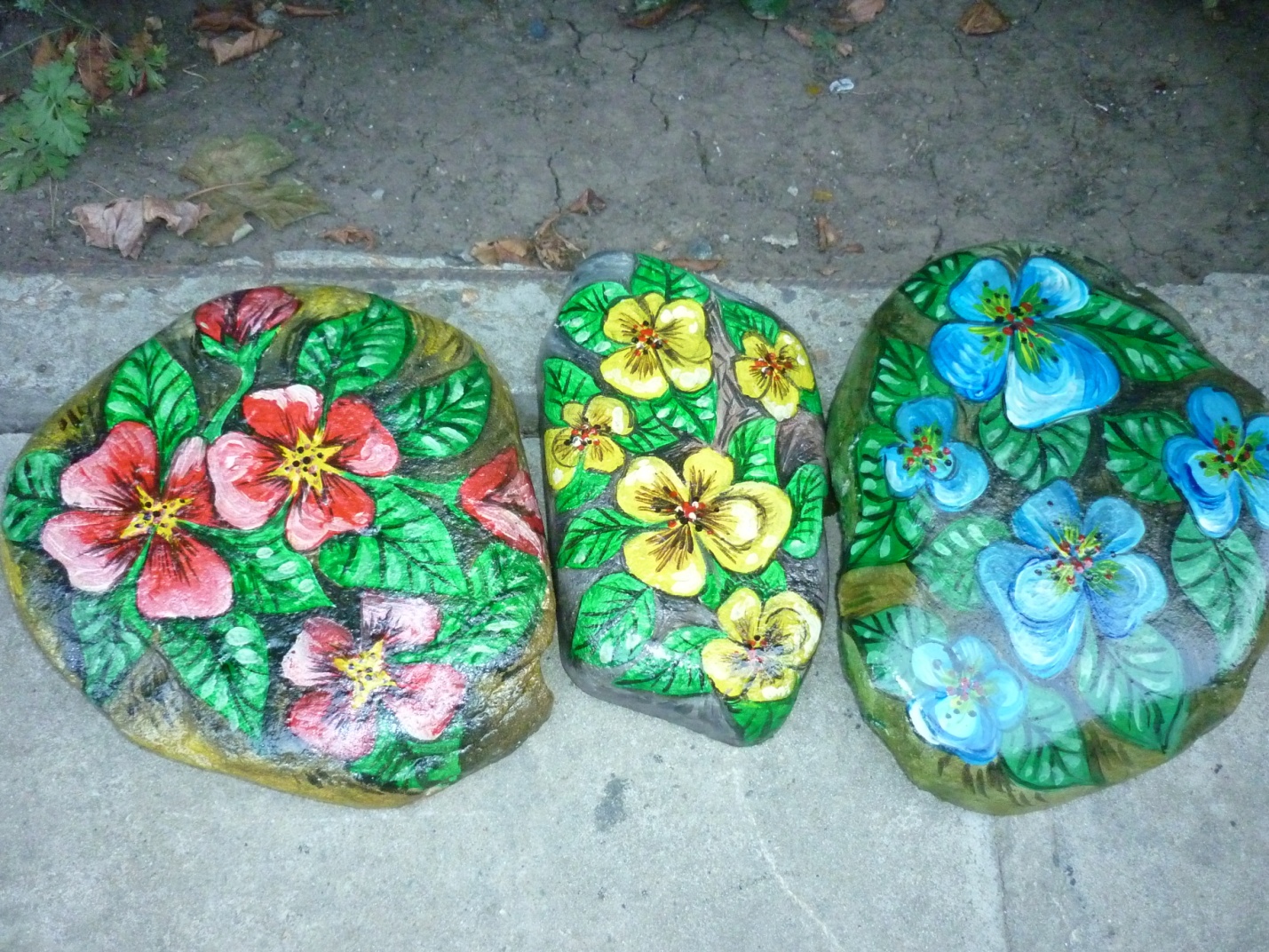 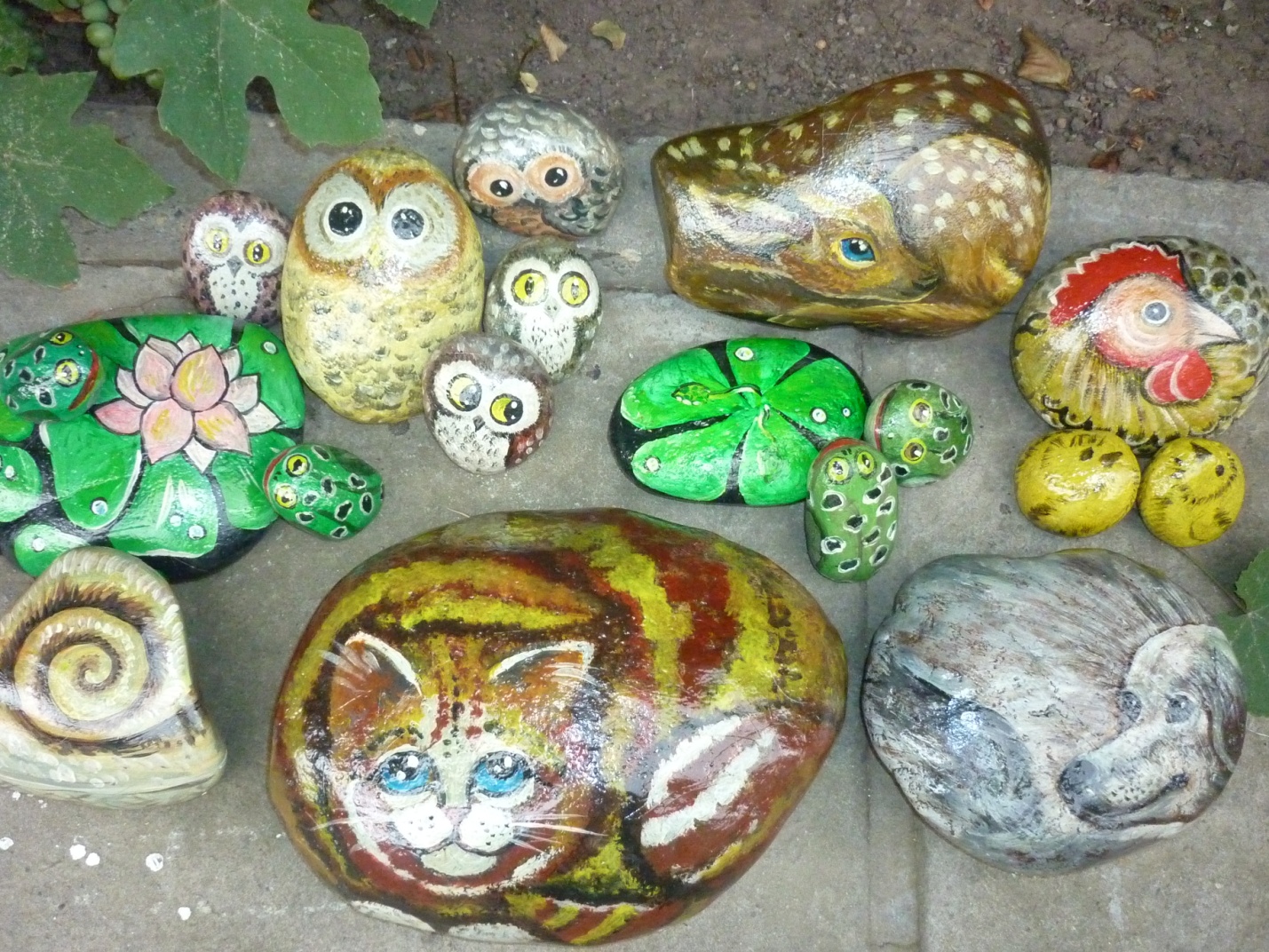 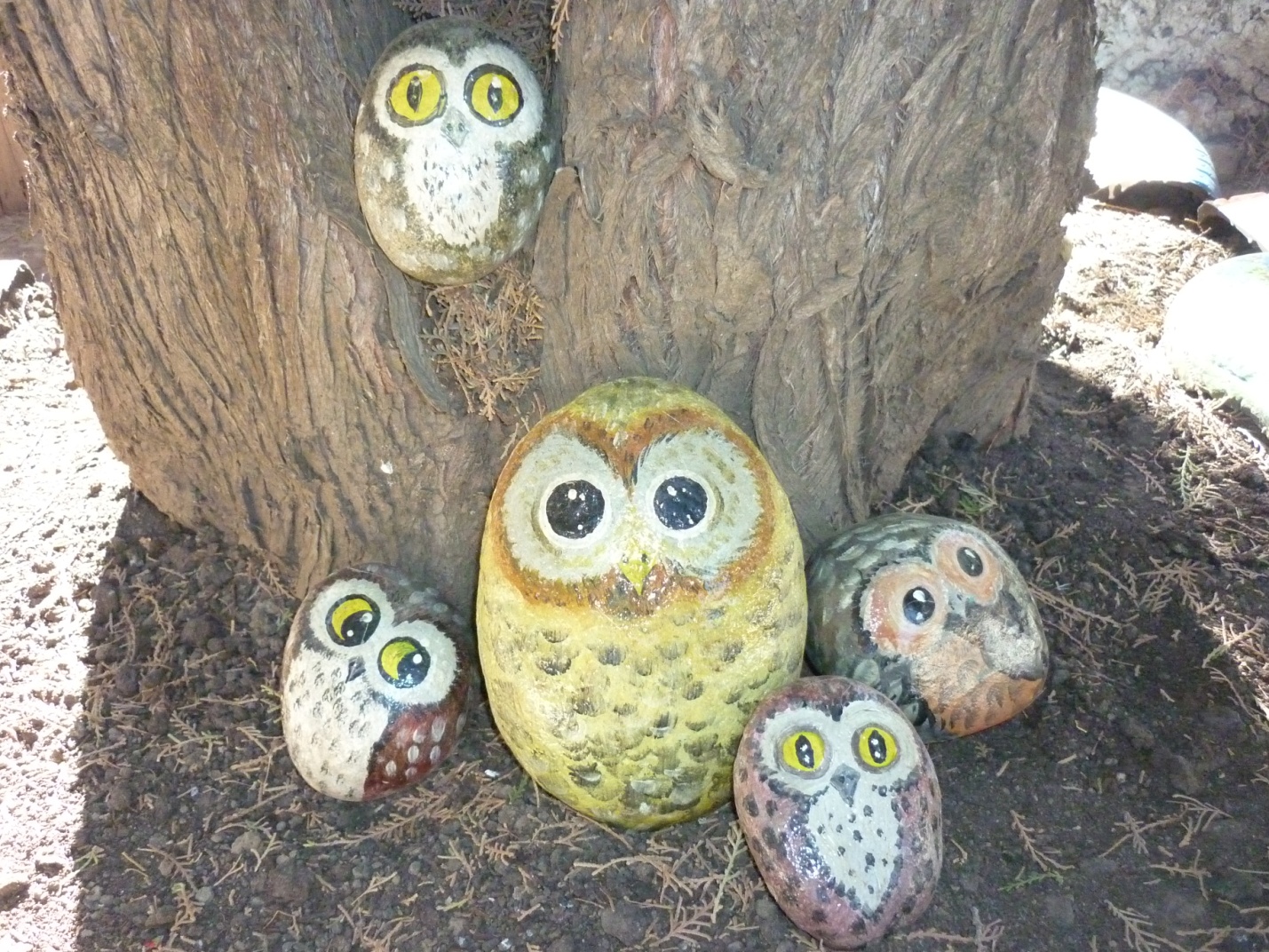 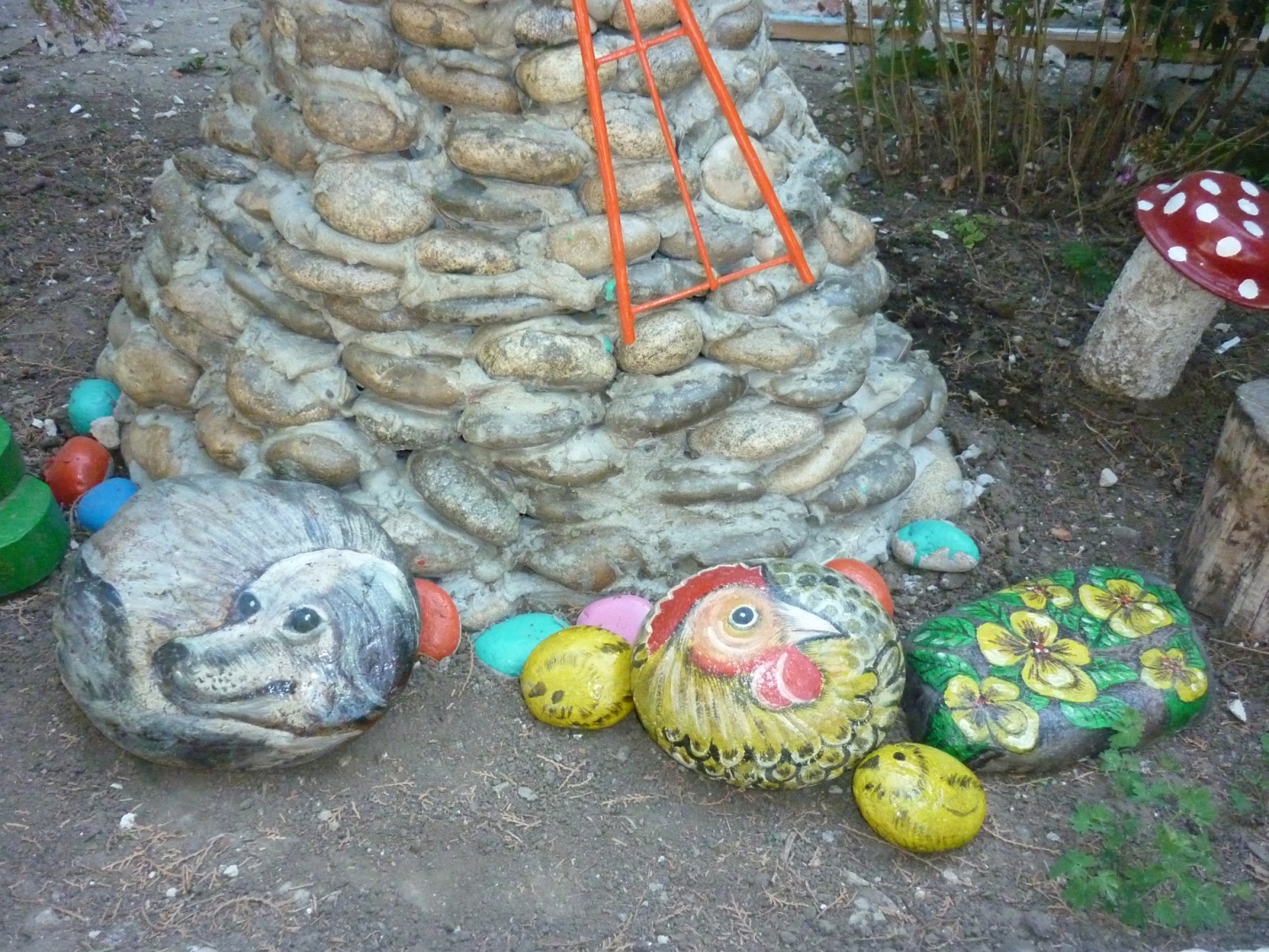 